P Pas à pas, agissons au quotidien pour préserver notre environnement. N’imprimez ce courriel et les documents joints que si nécessaire.Modifier les liens sur les icônes Cliquer sur l’icône mail par exemple 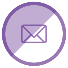 Onglet Insertion – Lien – saisir votre adresse mail après « mailto : »Prénom NOMPoste - fonctionBureau – départementRectorat de Bordeaux5, rue Joseph de Carayon-Latour, CS 81499, 33060 BORDEAUX CedexTél : 05 00 00 00 00 – Poste XXXXwww.ac-bordeaux.fr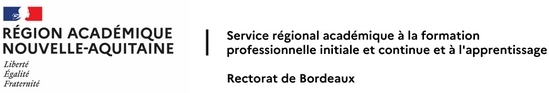 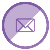 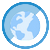 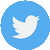 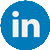 